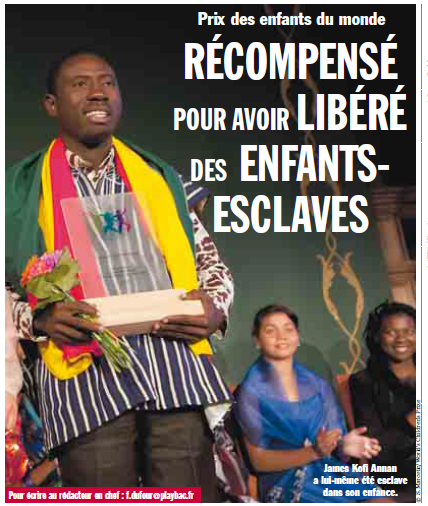 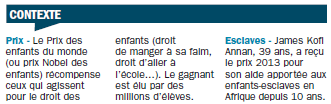 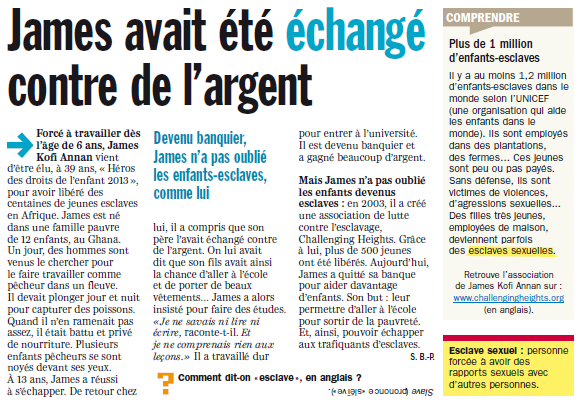 (Mon Quotidien 24 Oct 2013)